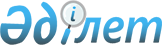 Об утверждении Правил благоустройства, санитарного содержания, организации уборки и обеспечения чистоты на территории Каркаралинского района
					
			Утративший силу
			
			
		
					Решение XXXX сессии Каркаралинского районного маслихата Карагандинской области от 18 октября 2011 года N 40/400. Зарегистрировано Управлением юстиции Каркаралинского района Карагандинской области 21 ноября 2011 года N 8-13-110. Утратило силу решением IV сессии Каркаралинского районного маслихата Карагандинской области от 13 апреля 2012 года N 4/40      Сноска. Утратило силу решением IV сессии Каркаралинского районного маслихата Карагандинской области от 13.04.2012 N 4/40.

      В соответствии с Законом Республики Казахстан от 23 января 2001 года "О местном государственном управлении и самоуправлении в Республике Казахстан" районный маслихат РЕШИЛ:



      1. Утвердить Правила благоустройства, санитарного содержания, организации уборки и обеспечения чистоты на территории Каркаралинского района (прилагаются).



      2. Настоящее решение вводится в действие по истечении десяти календарных дней после дня его первого официального опубликования.      Председатель сессии,

      исполняющий обязанности

      секретаря районного маслихата              Е. Касымжанов      СОГЛАСОВАНО:      Исполняющий обязанности начальника

      государственного учреждения

      "Управление государственно-санитарного

      эпидемиологического надзора

      по Каркаралинскому району"            (ЖКХПТАД)

                    М. Шахайда              (ОВД)

                18.10.2011 год              (ОЧС)      Начальник государственного

      учреждения "Отдел жилищно-

      коммунального хозяйства, пассажирского

      транспорта и автомобильных дорог

      Каркаралинского района"

                    С. Шажаров

                18.10.2011 год      Начальник государственного

      учреждения "Отдел внутренних дел

      Каркаралинского района"

                     С. Исабай

                18.10.2011 год      Начальник государственного учреждения

      "Отдел по чрезвычайным ситуациям

      Каркаралинского района"

                   М. Борханов

                18.10.2011 год

Утверждены решением

Каркаралинского районного маслихата

от 18 октября 2011 года N 40/400 

Правила благоустройства, санитарного содержания, организации уборки и обеспечения чистоты на территории Каркаралинского района Раздел 1. Общие положения

      1. Правила благоустройства, санитарного содержания, организации уборки и обеспечения чистоты на территории Каркаралинского района (далее - Правила) устанавливают единые и обязательные к исполнению нормы и требования в сфере благоустройства, определяют порядок уборки и содержания территории района для физических и юридических лиц, являющихся собственниками и (или) пользователями земельных участков, зданий, строений, сооружений на территории Каркаралинского района.



      2. Правила разработаны на основании законодательных актов Республики Казахстан, технических регламентов, строительных и санитарных правил и норм Республики Казахстан, определяющих требования к состоянию благоустройства, санитарной очистки и содержанию территории района.



      3. Организация работ по благоустройству и санитарному содержанию территории возлагается на акимов поселков и сельских округов, государственные учреждения района, в ведении которых находятся вопросы архитектуры, градостроительства и строительства, жилищно-коммунального хозяйства, пассажирского транспорта и автомобильных дорог, некоммерческие объединения собственников помещений (квартир) в многоквартирных жилых домах, созданных с целью управления объектом кондоминиума, органы местного самоуправления, собственников и (или) пользователей зданий, строений, сооружений, земельных участков и землепользователей. 

Глава 1. Основные понятия и определения, используемые в настоящих Правилах

      4. Пешеходные части площади - участки и пространства площади, предназначенные для пешеходного движения, могут быть представлены всей территорией площади (представительские и мемориальные) или ее частью (приобъектные).



      5. Санитарная очистка территории - сбор, вывоз и утилизация (обезвреживание) твердых бытовых отходов и крупногабаритного мусора.



      6. Закрепленная территория – участок земли, предназначенный для санитарной очистки и уборки, по площади не превышающий площадь отведенной территории, указанной в паспорте благоустройства, выдаваемом акимом поселка или сельского округа при организации работ по санитарному содержанию по согласованию с субъектами закрепления территорий (форма паспорта благоустройства территории прилагается к настоящим Правилам).

      1) объектами закрепления на территории являются: территория со стороны улиц от границ отведенных участков, ограниченная краем проезжей части, участки внутриквартальных территорий, внутридворовые территории - земли, используемые для установки малых архитектурных форм, детских, бельевых, контейнерных площадок, парковок автотранспорта, декоративных сооружений, проездов к дому, заездов во двор (при наличии в одном дворе нескольких землепользователей границы закрепленных территорий определяются пропорционально границам используемых территорий, либо по согласованию сторон), территория, временно используемая для хранения и складирования, отведенная и прилегающая территория, территория охранных зон инженерных сетей;

      2) субъектами закрепления территорий являются как физические, так и юридические лица: некоммерческие объединения собственников помещений (квартир) в многоквартирных жилых домах, созданных с целью управления объектом кондоминиума, собственники и (или) пользователи зданий и сооружений, собственники и (или) пользователи земельных участков.



      7. Отведенная территория – часть территории, предоставленная в установленном земельным законодательством Республики Казахстан порядке, юридическим и физическим лицам.



      8. Фасад здания – наружная сторона здания или сооружения.



      9. Рекреационные территории – места общего пользования, предназначенные для организации и обустройства мест отдыха населения и включающие в себя парки и скверы, водоемы, объекты ландшафтной архитектуры, а также иные места досугового и оздоровительного назначения.



      10. Зеленые насаждения - древесная, древесно-кустарниковая, кустарниковая и травянистая растительность как искусственного, так и естественного происхождения.



      11. Пешеходные зоны - участки территории, на которых осуществляется движение населения в прогулочных и культурно-бытовых целях, в целях транзитного передвижения и которые обладают определенными характеристиками: наличие остановок скоростного внеуличного и наземного общественного транспорта, высокая концентрация объектов обслуживания, памятников истории и культуры, рекреаций и высокая суммарность плотности пешеходных потоков. Пешеходные зоны могут формироваться на пешеходных улицах, пешеходных частях площадей поселка.



      12. Собственник и (или) пользователь земельного участка – физическое и (или) юридическое лицо, использующее земельный участок в черте поселка.



      13. Содержание дорог – комплекс работ, в результате которых поддерживается транспортно-эксплуатационное состояние дороги, дорожных сооружений, полосы отвода, элементов обустройства дороги, организации и безопасности движения.



      14. Газон - искусственно созданный элемент благоустройства, включающий в себя посадки травы, цветников, деревьев и кустарников.



      15. Благоустройство - деятельность юридических и физических лиц в границах отведенной территории, направленная на обеспечение безопасности, удобства и художественной выразительности среды, осуществляемая с использованием средств покрытия поверхности земли, декоративного озеленения и обводнения, некапитальных сооружений, малых архитектурных форм, наружного освещения, визуальной информации, рекламы и иных средств. Данная деятельность предусматривает организацию уборки территории, эксплуатацию, санитарное содержание, ремонт и охрану объектов и элементов благоустройства.



      16. Категория улиц – классификация улиц и проездов в зависимости от интенсивности движения транспорта и особенностей, предъявляемых к их эксплуатации и содержанию.



      17. Твердые бытовые отходы (далее - ТБО) - бытовые отходы потребления, остатки сырья, материалов, полуфабрикатов, иных изделий или продуктов, которые образовались в процессе производства или потребления, а также товары (продукция), утратившие свои потребительские свойства, кроме листвы, веток.



      18. Утилизация (обезвреживание) ТБО и крупногабаритного мусора - обработка ТБО и крупногабаритного мусора различными технологическими методами на специальных сооружениях с целью предотвращения вредного воздействия на здоровье человека и окружающую среду.



      19. Проезд – элемент дороги, обеспечивающий подъезд транспортных средств к жилым и общественным зданиям, учреждениям, предприятиям и прочим объектам застройки внутри поселка.



      20. Пользователь – лицо, которому собственник передал свое имущество на праве аренды, найма, хозяйственного ведения, оперативного управления и (или) на иных основаниях, предусмотренных законодательством или договором.



      21. Несанкционированная свалка мусора - скопление отходов производства и потребления, возникшее в результате их самовольного (несанкционированного) сброса (размещения) или складирования.



      22. Жидкие бытовые отходы (далее - ЖБО) - нечистоты и помои.



      23. Средства наружной рекламы и информации - конструкции, сооружения, технические приспособления, художественные элементы и носители, предназначенные для распространения наружной рекламы и информации.



      24. Наружная (визуальная) реклама - реклама, размещенная на движимых и недвижимых объектах, а также расположенная в полосе отвода автомобильных дорог общего пользования и на открытом пространстве за пределами помещений в населенных пунктах.



      25. Объекты внешнего благоустройства – любые территории, на которых осуществляется деятельность по комплексному благоустройству: площадки, дворы, функционально-планировочные образования, территории районов и микрорайонов, поселок в целом, а также территории, выделяемые по принципу единой градостроительной регламентации (охранные зоны) или визуально-пространственного восприятия (площадь с застройкой, улица с прилегающей территорией и застройкой).



      26. Тротуар – элемент дороги, предназначенный для движения пешеходов, примыкающий к проезжей части или отделенный от нее газоном или арычной системой.



      27. Малые архитектурные формы – объекты декоративного характера и практического использования: скульптуры, фонтаны, барельефы, вазы для цветов, павильоны, беседки, скамьи, урны, оборудование и конструкции для игр детей и отдыха взрослого населения. К малым архитектурным формам также относятся: различные виды скамей отдыха, размещаемые на территории общественных пространств, рекреаций и дворов, скамей и столов - на площадках для настольных игр, летних кафе.



      28. Прилегающая территория – территория общего пользования, непосредственно примыкающая к границам земельного участка и (или) к периметрам здания, сооружения, ограждения строительной площадки, к объектам торговли, рекламы и иным объектам, находящимся в собственности и (или) пользовании у юридических и физических лиц закрепленная за ними согласно паспортов благоустройства.



      29. Крупногабаритный мусор (далее – КГМ) – отходы потребления и хозяйственной деятельности, утратившие свои потребительские свойства и по своим размерам исключающие возможность транспортировки специальными мусороуборочными машинами. 

Глава 2. Общие требования

      30. Юридические и физические и лица всех форм собственности производят в границах отведенной и закрепленной территории уборку, требуемое обустройство, а также уход, содержание и ремонт объектов и элементов благоустройства за счет собственных средств согласно архитектурным, санитарным, экологическим требованиям.



      31. Хозяйствующие субъекты, обслуживающие все виды коммуникаций должны содержать и своевременно проводить ремонт соответствующих коммуникаций, производить после ремонта восстановление нарушенных покрытий и элементов.



      32. Юридические и физические лица могут производить работы, связанные с прокладкой, ремонтом и реконструкцией инженерных коммуникаций путем разрушения дорожных покрытий, тротуаров, газонов, элементов благоустройства и инженерных сооружений, только при наличии письменного разрешения (ордера), выданного уполномоченным органом в сфере жилищно-коммунального хозяйства, пассажирского транспорта и автомобильных дорог.



      33. Юридические и физические лица после завершения земельных работ, связанных с разрушением асфальтного покрытия должны восстановить дорожное покрытие в течение пяти суток.



      34. Юридические и физические лица, производящие дорожно – ремонтные работы должны принимать меры по замене пришедших в негодность люков, решеток ливневой канализации, расположенных на автодорогах района, а также обустраивать спуски с пешеходных тротуаров в местах перехода дороги для проезда инвалидных колясок, детских колясок и для удобства пешеходов.



      35. На территории населенных пунктов района не допускается:

      1) перевозка транспортными средствами любых видов грузов без тщательного их укрытия, исключающую возможность загрязнения улицы и (или) проезжей части;

      2) размещение объявлений, плакатов, листовок, различных информационных материалов, нанесение надписей и графических изображений без согласия собственника и (или) пользователя объекта и (или) вне отведенных для этих целей мест, а равно без предусмотренных законодательством Республики Казахстан необходимых разрешений или согласований, полученных в установленном порядке;

      3) выбрасывать на проезжую часть автомобильных дорог мусор, предметы, создающие опасность для движения;

      4) выбрасывать из окон зданий, сооружений и жилых домов мусор;

      5) производство действий, нарушающих тишину и порядок, с 23.00 до 6.00 часов, кроме работ по уборке территории либо работ по устранению аварийных ситуаций;

      6) стоянка, въезд служебного и личного автотранспорта на зеленые зоны дворовых и внутриквартальных территорий, детские площадки, пешеходные дорожки и тротуары;

      7) стоянка, мойка и парковка транспортных средств в неустановленных местах, вне специально выделенных и обозначенных соответствующими дорожными знаками и (или) разметками мест;

      8) размещение объектов различного назначения, а также парковка автотранспортных средств на газонах, цветниках, детских, бельевых и контейнерных площадках, в арках зданий и скверах;

      9) возведение и установка на проездах дворовых территорий балок, блоков и иных ограждений территорий, препятствующих проезду специального автотранспорта, а также стоянка разукомплектованных транспортных средств независимо от места их расположения, кроме специально отведенных для стоянки мест.



      36. Сбор и временное хранение отходов производства, образующихся в результате хозяйственной деятельности предприятий, осуществляются силами этих предприятий в специально оборудованных для этих целей местах в соответствии с утвержденными в установленном порядке лимитами размещения отходов производства и потребления.

      Складирование отходов на территории предприятия вне специально отведенных мест и превышение лимитов на их размещение не допускается.

      Временное складирование растительного и иного грунта разрешается только на специально отведенных участках.



      37. В жилой зоне не допускается:

      1) сквозное движение транспортных средств;

      2) движение транспортных средств вне проезжей части;

      3) учебная езда;

      4) стоянка грузовых автомобилей с разрешенной максимальной массой более 3,5 тонн, автобусов вне специально выделенных и обозначенных знаками и (или) разметкой мест;

      5) подавать звуковой сигнал, включать громкую музыку;

      6) стоянка механических транспортных средств с работающим двигателем.

      Требования данного пункта распространяются также и на дворовые территории. 

Раздел 2. Организация уборки и очистки территории, виды и основные требования к уборке

      38. Уборка территории санитарно-защитных зон промышленных предприятий осуществляется собственниками и (или) пользователями таких предприятий.



      39. Юридические и физические лица, независимо от форм собственности, должны выполнять в соответствии с настоящими Правилами и паспортами благоустройства уборку, поливку и посыпку тротуаров песком, вывоз снега и мусора, очистку водостоков и дренажей в границах отведенной территории.



      40. Текущее санитарное содержание и очистка территории осуществляется предприятиями, специализирующимися на вывозе мусора, имеющими места утилизации и заключается в проведении мероприятий, обеспечивающих:

      1) организацию уборки территории населенных пунктов от мусора, отходов и их своевременной вывозки;

      2) надлежащее санитарное обустройство территории: планово–регулярная, текущая очистка площадок для сбора отходов потребления, наличие контейнеров для отходов (за исключением случаев, когда их сбор организован непосредственно в специальные автомобили), установку урн в местах общего пользования в соответствии с нормативными требованиями;

      3) уборку территории, полив, сбор мусора, в зимний период – уборку и вывоз снега, обработку проезжей части улиц и пешеходных тротуаров противогололедной смесью, вывоз в установленные места и захоронение отходов потребления, очистку от мусора рек, ручьев, канав, лотков, ливневой канализации и водопроводных устройств;

      4) работы по систематическому содержанию территории в пределах нормативных санитарно-защитных зон.



      41. Система санитарной очистки территорий населенных мест должна предусматривать сбор, удаление, обезвреживание и утилизацию бытовых и производственных отходов.



      42. На вновь застраиваемых участках, очистка должна быть организована к моменту ввода зданий в эксплуатацию.



      43. Собственники и (или) пользователи зданий и сооружений, индивидуальных жилых строений должны своевременно заключать договоры на удаление бытовых отходов.

      Некоммерческие объединения собственников помещений (квартир) в многоквартирных жилых домах, созданных с целью управления объектом кондоминиума должны:

      1) оборудовать площадки под мусоросборники;

      2) обеспечивать дворников инвентарем, предназначенным для сбора пищевых отходов, уличного и дворового смета;

      3) принимать меры по обеспечению регулярной мойки, дезинфекции и дезинсекции мусороприемных камер, площадок, а также сборников отходов.



      44. Организации и предприятия, осуществляющие уборку территории, должны своевременно осуществлять (в соответствии с договорами) вывоз твердых и жидких бытовых отходов с территорий жилых домов, организаций, учреждений.



      45. Определение границ уборки территорий осуществляется на основе настоящих Правил:

      1) по уличнодорожной сети, площадям, общественным местам (зоны отдыха общего пользования, парки, скверы, конечные пункты отстоя, бесхозяйные пустыри) – государственными учреждениями-администраторами соответствующих бюджетных программ, акимами поселков и сельских округов в объеме государственных закупок;

      2) по внутриквартальным и прочим территориям границы уборки определяются согласно паспортам благоустройства, выдаваемым акимами поселков и сельских округов. 

Глава 1. Уборка территорий в осенне-зимний период

      46. Период осенне-зимней уборки устанавливается с 1 ноября по 1 апреля. В случае резкого изменения погодных условий (снег, мороз) сроки начала и окончания осеннее-зимней уборки корректируются администратором соответствующей бюджетной программы.



      47. В период листопада опавшие листья необходимо своевременно убирать. Собранные листья должны вывозиться предприятиями по благоустройству на специально отведенные участки, либо на поля компостирования.

      Сжигать листья на территории жилой застройки, в скверах, парках и в контейнерах для ТБО не допускается.

      Сгребание листвы и ветвей к комлевой части деревьев и кустарников, а также их складирование на мусоросборных площадках и мусоросборных контейнерах не допускается.



      48. В зимний период дорожки, садовые скамейки, урны и элементы малых архитектурных форм, а также пространство перед ними и с боков, подходы к ним должны быть очищены от снега и наледи.



      49. При уборке дорог в парках, лесопарках, садах, скверах, аллеях допускается складирование снега, не содержащего химических реагентов, на заранее подготовленные для этих целей площадки при условии сохранности зеленых насаждений и обеспечения оттока талых вод.



      50. Наледь на тротуарах и проезжей части, образовавшаяся в результате аварий на инженерных сетях, скалывается и убирается собственниками и (или) пользователями сетей.



      51. Не допускается:

      1) выдвигать или перемещать на проезжую часть улиц и проездов, тротуары и газоны снег, счищаемый с внутриквартальных проездов, дворовых территорий, территорий предприятий, организаций, строительных площадок, торговых объектов;

      2) применение жидкого хлористого кальция в качестве противогололедного реагента на тротуарах, посадочных площадках остановок пассажирского транспорта, в парках, скверах, дворах и пешеходных и озелененных зонах;

      3) роторная переброска и перемещение загрязненного и засоленного снега, а также скола льда на газоны, цветники и зеленые насаждения.



      52. В случае получения от метеорологической службы, заблаговременного предупреждения об угрозе возникновения массового гололеда обработка проезжей части эстакад, мостовых сооружений производится до начала выпадения осадков.



      53. При формировании снежных валов у края дороги не допускается перемещение снега на тротуары и газоны.



      54. Въезды, выезды во дворы, внутриквартальные проезды должны быть расчищены в первую очередь после механизированного сгребания и подметания с края проезжей части.



      55. Вывоз снега с улиц и проездов осуществляется в два этапа:

      1) первоочередной (выборочный) вывоз снега от остановок пассажирского транспорта, с мостов и путепроводов, мест массового посещения населения (крупных универмагов, рынков, гостиниц, вокзалов), въездов на территорию больниц и социально важных объектов осуществляется в течение 48 часов после окончания снегопада;

      2) окончательный (сплошной) вывоз снега производится по окончании первоочередного вывоза в соответствии с очередностью, определяемой заказчиком.

      Места под снегосвалки определяются акиматом района по предложению акимов поселков и сельских населенных пунктов.



      56. Места временного складирования снега после снеготаяния должны быть очищены от мусора и благоустроены.



      57. Тротуары, дворовые территории и проезды должны быть очищены от снега и наледи до асфальта. При возникновении наледи (гололеда) производится обработка песком либо щебеночным отсевом.



      58. Снег, счищаемый с дворовых территорий и внутриквартальных проездов, разрешается складировать на территориях дворов в местах, не препятствующих свободному проезду автотранспорта и движению пешеходов.



      59. Не допускается повреждение зеленых насаждений при складировании снега.



      60. Складирование снега на внутри дворовых территориях должно предусматривать отвод талых вод.



      61. В зимнее время собственниками и (или) пользователями зданий, строений и сооружений должна быть организована своевременная очистка кровель от наледи и сосулек.



      62. Очистка кровель зданий на сторонах, выходящих на пешеходные зоны, должна производиться немедленно после окончания снегопада с предварительной установкой ограждения опасных участков.



      63. Очистка крыш зданий от сосулек и наледеобразований со сбросом их на тротуары допускается только в светлое время суток с поверхности ската кровли, обращенной в сторону улицы. Сброс сосулек и наледи с остальных скатов кровли, а также плоских кровель должен производиться на внутренние дворовые территории. Перед сбросом наледеобразований необходимо провести охранные мероприятия, обеспечивающие безопасность движения пешеходов.

      Сброшенные с кровель зданий (строений и сооружений) наледь и сосульки немедленно убираются и размещаются у края проезжей части для последующего вывоза предприятием, убирающим проезжую часть улицы.



      64. Сбрасывать снег, лед и мусор в воронки водосточных труб не допускается. 

Глава 2. Уборка территорий в весенне-летний период

      65. Период весенне-летней уборки устанавливается с 1 апреля по 1 ноября. В случае резкого изменения погодных условий сроки проведения летней уборки могут быть изменены.



      66. Очистка дворовых территорий, внутридворовых проездов и тротуаров от смета, пыли и мелкого бытового мусора, их мойка, а также поддержание чистоты в течение дня обеспечиваются субъектами закрепления территории.



      67. Поливочные краны для мойки и поливки из шлангов дворовых территорий должны быть оборудованы в каждом домовладении и содержаться в исправном состоянии.



      68. Собственники и (или) пользователи некапитальных объектов (автостоянки, боксовые гаражи, ангары, складские подсобные строения, сооружения, объекты торговли и услуг) должны заключать договоры на санитарную очистку и уборку закрепленных территорий либо производить ее самостоятельно – ежедневно.



      69. Металлические ограждения, дорожные знаки и указатели должны содержаться в чистоте.



      70. В полосе отвода районных дорог высота травяного покрова по обочинам, а также разделительным полосам, выполненным в виде газонов, не должна превышать 15 сантиметров. Не допускается засорение полосы различным мусором и отходами. 

Раздел 3. Содержание фасадов, зданий и сооружений

      71. Местные разрушения облицовки, штукатурки, фактурного и окрасочного слоев, трещины в штукатурке, выкрашивание раствора из швов облицовки, кирпичной и мелкоблочной кладки, разрушение герметизирующих заделок стыков полносборных зданий, повреждение или износ металлических покрытий на выступающих частях стен, разрушение водосточных труб, мокрые и ржавые пятна, потеки и высолы, общее загрязнение поверхности, разрушение парапетов и иные подобные разрушения должны устраняться по мере выявления собственником и (или) пользователем здания и (или) сооружения, не допуская их дальнейшего развития.



      72. В случае, если в собственности юридических или физических лиц, хозяйственном ведении или оперативном управлении, в ином пользовании находятся отдельные помещения в нежилых или жилых зданиях, такие лица принимают долевое участие в ремонте фасадов названных зданий пропорционально занимаемым площадям.



      73. Работы по реставрации, ремонту и реконструкции фасадов зданий и их отдельных элементов должны производиться в соответствии с  Законом Республики Казахстан от 16 июля 2001 года "Об архитектурной, градостроительной и строительной деятельности в Республике Казахстан". Расположенные на фасадах информационные таблички, памятные доски должны поддерживаться в чистоте и исправном состоянии.



      74. Входы, цоколи, витрины, вывески, средства размещения наружной рекламы должны содержаться собственником и (или) пользователем здания и (или) сооружения в чистоте и исправном состоянии.



      75. Не допускается:

      1) самовольное переоборудование балконов и лоджий, установление цветочных ящиков с внешней стороны окон и балконов;

      2) самовольное переоборудование фасадов зданий и их конструктивных элементов без разрешения, выданного в порядке, установленном постановлением Правительства Республики Казахстан от 6 мая 2008 года N 425 "О некоторых мерах по упрощению порядка оформления и выдачи исходных материалов (данных) и разрешительных документов для строительства объектов";

      3) загромождение балконов предметами домашнего обихода (мебелью и тарой), ставящее под угрозу обеспечение безопасности;

      4) производство окраски фасадов зданий и сооружений без предварительного восстановления архитектурных деталей;

      5) производство окраски фасадов, облицованных естественным или искусственным камнем.



      76. Все закрепленные к стене стальные элементы необходимо регулярно окрашивать, защищать от коррозии. Не допускаются зазоры в местах прохода всех трубопроводов через стены и фундаменты. Мостики для перехода через коммуникации должны быть исправными и содержаться в чистоте их собственниками и (или) пользователями зданий и (или) сооружений.



      77. Руководители предприятий и организаций, в ведении которых находятся здания и сооружения, собственники и (или) пользователи зданий и сооружений должны обеспечить своевременное производство работ по реставрации, ремонту и покраске фасадов указанных объектов и их отдельных элементов (балконы, лоджии, водосточные трубы), а также поддерживать в чистоте и исправном состоянии расположенные на фасадах информационные таблички, памятные доски.



      78. Витрины магазинов и офисов, выходящих фасадами на улицы, должны иметь световое оформление.



      79. Цветовое решение зданий и сооружений, а также их фасадов должно быть выдержано в единой цветовой гамме, учитывая сложившуюся застройку. 

Раздел 4. Благоустройство территорий жилого назначения

      80. Территория, прилегающая к жилому зданию, должна быть благоустроена, озеленена, освещена, ограждена и зонирована, подъездные пути и пешеходные дорожки должны иметь твердое покрытие.



      81. Свободные от застройки и дорог территории объектов должны благоустраиваться и озеленяться.



      82. Озелененные территории общего пользования должны быть благоустроены и оборудованы малыми архитектурными формами: фонтанами и бассейнами, лестницами, пандусами, подпорными стенками, беседками, светильниками. Число светильников следует определять по нормам освещенности территорий.



      83. На территории жилых кварталов, микрорайонов, а также на придомовых территориях, необходимо поддерживать следующий порядок:

      1) содержать в исправном состоянии покрытия отмосток, тротуаров, пешеходных дорожек, внутриквартальных проездов и дорог;

      2) не допускать самовольного строительства во дворах различного рода хозяйственных или вспомогательных построек (гаражей, сараев, кладовых) и самовольной установки коммуникаций (антенн, электрических, телефонных кабелей);

      3) не допускать загромождения придомовых территорий строительными материалами;

      4) содержать в исправном состоянии находящиеся на балансе (в хозяйственном ведении или оперативном и (или) ином управлении) инженерные сети, своевременно производить осмотр и очистку колодцев;

      5) не допускать прогона и выпаса домашнего скота и птицы вне районов индивидуальной застройки, в полосе отвода автомобильных и железных дорог, на улицах, в скверах, садах, лесопарках, на стадионах, пришкольных участках и других местах общего пользования;

      6) не допускать убоя и разделки домашнего скота и птицы во дворах индивидуальной жилой застройки, у подъездов жилых домов, внутри жилых кварталов и на землях общего пользования (за исключением территорий ветеринарных учреждений);

      7) содержать в исправном состоянии малые архитектурные формы, оборудование спортивных, игровых, детских и хозяйственных площадок, ограждения и изгороди, поддерживать их опрятный внешний вид. 

Раздел 5. Освещение территории населенных пунктов

      84. Освещение территории обеспечивается эксплуатирующими организациями и сопровождается установками наружного освещения (далее - УНО), к которым относятся:

      1) устройства электроснабжения, распределительные сети;

      2) устройства защиты и заземления электросетей;

      3) устройства управления;

      4) опоры кронштейнов, тросовых подвесов.



      85. Содержание и обслуживание УНО включает следующие мероприятия:

      1) поддержание технически исправного состояния УНО, при котором количественные и качественные показатели соответствуют заданным параметрам, включая замену ламп и вышедших из строя рассеевателей в светильниках, чистку светильников, замеры уровня освещенности;

      2) обеспечение регламентируемого режима работы УНО, контроля за своевременным включением и выключением по графику, выявления не горящих светильников, повреждений, немедленного их устранения.



      86. Металлические опоры, кронштейны и элементы УНО окрашиваются в зависимости от состояния покрытия.



      87. Не допускается размещение рекламных щитов на опорах освещения, инженерных сетей без согласования с их собственниками и (или) пользователями.



      88. Включение наружного освещения улиц, дорог, пешеходных частей площадей, освещаемых объектов производится при снижении уровня естественной освещенности в вечерние сумерки до 20 люкс, а отключение в утренние сумерки при ее повышении до 10 люкс – по графику.



      89. Процент не горящих светильников на улицах не должен превышать 10 процентов, при этом не допускается расположение неработающих светильников подряд, один за другим.



      90. Металлические опоры, кронштейны и элементы устройств наружного освещения и контактной сети должны содержаться в чистоте, не иметь очагов коррозии и окрашиваться. Замена перегоревших светильников должна осуществляться соответствующими службами в течение 24 часов с момента выявления.



      91. Вышедшие из строя газоразрядные лампы, содержащие ртуть, – дуговые ртутные люминесцентные, дуговые ртутные йодидов металлов, дуговые натриевые – должны храниться в отведенных для этих целей помещениях и вывозиться только на специализированные предприятия для их утилизации. Не допускается вывозить указанные типы ламп на полигон.



      92. Вывоз сбитых опор освещения и контактной сети электрифицированного транспорта осуществляется собственником и (или) пользователем опоры на основных улицах незамедлительно, на остальных территориях, а также демонтируемых опор – в течение 12 часов. 

Раздел 6. Благоустройство территорий общего пользования, рекреационного назначения

      93. Уборка территорий общего пользования, занятых парками, скверами, водоемами, в том числе расположенными на них тротуарами, пешеходными зонами, лестничными сходами производится субъектами закрепления территорий и организациями, у которых данные объекты находятся на обслуживании и эксплуатации.



      94. Покрытия площадок, дорожно-тропиночной сети в пределах ландшафтно-рекреационных территорий следует применять из плиток, щебня или прочных минеральных материалов, допуская применение асфальтового покрытия в исключительных случаях.



      95. Прибрежные полосы прудов и водоемов должны быть благоустроены. Следует предусматривать меры, исключающие загрязнение водоемов поверхностными водами.



      96. На площадях, в парках, скверах, зонах отдыха, местах массового посещения населения, на улицах, у каждого подъезда жилых домов, входах в административные, служебные здания, объекты торговли, на остановках общественного транспорта должны быть установлены урны.



      97. Очистка урн производится по мере их заполнения, но не реже одного раза в день. Мойка урн производится по мере загрязнения, но не реже одного раза в неделю. Урны, расположенные на остановках общественного пассажирского транспорта, очищаются и промываются организациями, осуществляющими уборку остановок, а урны, установленные у остальных объектов, - собственниками и (или) пользователями указанных объектов. Покраска урн осуществляется собственниками и (или) пользователями, один раз в год (апрель), а также по мере необходимости или по предписанию соответствующих служб.



      98. Не допускается сорить на улицах, площадях, в парках, скверах и дворах.



      99. После закрытия пляжей должна производиться основная уборка берега, раздевалок, туалетов, зеленой зоны, мойка тары и дезинфекция туалетов. Днем производится текущая уборка. Собранные отходы должны вывозиться до 8 часов утра.



      100. Урны должны быть расставлены из расчета не менее одной на 1600 квадратных метров (далее - м2) территории пляжа и располагаться на расстоянии 3-5 метров от полосы зеленых насаждений и не менее 10 метров от уреза воды, расстояние между ними не должно превышать 40 метров.



      101. Контейнеры емкостью 0,75 кубических метров (далее - м3) должны устанавливаться из расчета один контейнер на 3500 - 4000 м2 площади пляжа.



      102. На территориях пляжей должны быть оборудованы общественные туалеты из расчета одно место на 75 посетителей на расстоянии до места купания не менее 50 метров и не более 200 метров.



      103. На территории пляжа должны быть установлены фонтанчики с подводом питьевой воды. Расстояние между фонтанчиками не должно превышать 200 метров. Стоки от фонтанчиков могут использоваться для полива зеленых насаждений пляжа, допускается их отвод в проточные водоемы на расстоянии не менее 100 метров ниже по течению реки от границы пляжа. Не допускается отвод воды из питьевых фонтанчиков в места, не предназначенные для этой цели.



      104. Питьевые фонтанчики могут быть типовыми, либо выполненными по специально разработанному проекту, их следует размещать в зонах отдыха и рекомендуется - на спортивных площадках. Место размещения питьевого фонтанчика и подход к нему должны быть оборудованы твердым видом покрытия, высота должна составлять не более 90 сантиметров для взрослых и не более 70 сантиметров для детей. Не менее одной чаши питьевых фонтанчиков в зонах отдыха должно быть доступно для инвалидов.



      105. Открытые и закрытые раздевалки, гардеробы должны мыться ежедневно с применением дезинфицирующих средств, разрешенных к применению в Республике Казахстан.



      106. На пляже ежегодно должен подсыпаться чистый песок или галька.



      107. На песчаных пляжах не реже одного раза в неделю должно производиться механизированное рыхление поверхностного слоя песка с удалением собранных отходов. После рыхления песок необходимо выравнивать.



      108. Стирать белье и купать животных в местах, предназначенных для купания людей не допускается.



      109. Хозяйственная зона парков с участками, выделенными для установки мусоросборников, должна быть расположена не ближе 50 метров от мест массового скопления отдыхающих (танцевальные площадки, эстрады, фонтаны, главные аллеи, зрелищные павильоны).



      110. При определении числа урн следует исходить из расчета: одна урна на 800 м2 площади парка. На главных аллеях расстояние между урнами не должно быть более 40 метров. У каждого ларька, киоска необходимо устанавливать урну.



      111. Для удобства сбора отходов в местах, удаленных от массового скопления отдыхающих, следует устанавливать промежуточные сборники для временного хранения отходов и смета.



      112. При определении числа контейнеров для хозяйственных площадок следует исходить из среднего накопления отходов за 3 дня.



      113. Общественные туалеты устанавливаются на расстоянии не ближе 50 метров от мест массового скопления и посещения людей, исходя из расчета одно место на 500 посетителей. Месторасположение общественных туалетов и подходы к ним должны быть обозначены специальными указателями заметными в дневное и вечернее время.



      114. Общественные туалеты могут располагаться на первых этажах общественных зданий. Не допускается устройство общественных туалетов в жилых зданиях, в зданиях детских, лечебно–оздоровительных, профилактических и санитарно–эпидемиологических учреждений.



      115. Общественные туалеты необходимо устраивать в следующих местах населенных пунктов:

      1) на площадях, улицах с большим пешеходным движением;

      2) на площадях около железнодорожных станций, автостанциях;

      3) в поселковых парках, скверах, выставках, стадионах, местах массового отдыха людей;

      4) на территории торговых центров, рынков.



      116. Основную уборку следует производить после закрытия парков до 8 часов утра. Днем необходимо собирать отходы и опавшие листья, производить текущую уборку, поливать зеленые насаждения.



      117. Родники на территории района при соответствии качества воды и положительного заключения органов санитарно-эпидемиологического надзора должны быть оборудованы подходом и площадкой с твердым видом покрытия, приспособлением для подачи родниковой воды (желоб, труба, иной вид водотока), чашей водосбора, системой водоотведения.



      118. Декоративные водоемы сооружаются с использованием рельефа или на ровной поверхности в сочетании с газоном, плиточным покрытием, цветниками, древесно-кустарниковыми посадками. Дно водоема необходимо делать гладким, удобным для очистки. Рекомендуется использование приемов цветового и светового оформления. 

Глава 1. Художественное и рекламное оформление, малые архитектурные формы

      119. Световая реклама должна помогать ориентации пешеходов и водителей автотранспорта в пространстве населенного пункта и участвовать в решении светокомпозиционных задач. Размещение, габариты, формы и светоцветовые параметры элементов такой информации должны быть отчетливо воспринимаемы с расчетных расстояний и гармонично вписаны в конкретный световой ансамбль, не противоречить действующим правилам дорожного движения, не нарушать комфортность проживания населения.



      120. Средства наружной рекламы и информации должны содержаться в чистоте и размещаться в установленном порядке.



      121. Материалы, используемые в производстве объектов наружной (визуальной) рекламы и оформления, должны отвечать современным требованиям качества, безопасности и экологии, нравственности и морали в соответствии с нормами экологической и санитарно-гигиенической безопасности, природно-климатическим условиям региона.



      122. При монтаже (демонтаже) отдельно стоящих объектов наружной (визуальной) рекламы, фундамент конструкции должен устанавливаться на уровне или ниже отметки уровня земли. Близлежащая территория после монтажа (демонтажа) должна быть благоустроена.



      123. Конструкции объектов наружной (визуальной рекламы) и информации должны предусматривать подсветку рекламно-информационного поля в темное время суток источником света. Исключение могут составлять средства наружной (визуальной) рекламы и информации, подсветка которых технически затруднена или изначально не предусмотрена архитектурным проектом (транспаранты–перетяжки, флаговые композиции, маркизы, сервисные дорожные знаки и знаки маршрутного ориентирования, имеющие светоотражающее покрытие, информация на отдельно стоящих небольших зданиях и сооружениях и нежилых объектах, расположенных в жилых зданиях).



      124. Инженерно-техническое решение объектов наружной (визуальной) рекламы должно учитывать несущие возможности элементов зданий и сооружений, на которые закрепляется объект, и исключить вследствие этого потери их эксплуатационных качеств.



      125. Содержание объектов наружной (визуальной) рекламы, в том числе уборку территории, прилегающих к ним, в радиусе пяти метров, должны производить собственники объектов наружной (визуальной) рекламы.



      126. Составляющие элемент объектов наружной (визуальной) рекламы - фундамент, "ножки", должны находиться в надлежащем эстетическом виде. Фундамент побелен (окрашен), в случае осыпания бетонной основы она должна быть "восстановлена". "Ножка" должна содержаться в чистоте, быть окрашена и очищена от бумажно-рекламных носителей.



      127. Не допускается эксплуатация стационарных объектов наружной (визуальной) рекламы без информационных сообщений (рекламы) на одной или более сторон. Подлежат замене выцветшие, надорванные информационные носители на объектах наружной (визуальной) рекламы, а также информационные носители с устаревшей тематикой, в том числе социального характера. Указанные мероприятия производятся за счет собственника объекта наружной (визуальной) рекламы.



      128. Предприятия, эксплуатирующие световые рекламы и вывески, должны ежедневно включать их с наступлением темноты и обеспечивать своевременную замену перегоревших газосветовых трубок и электроламп.



      129. В случае неисправности отдельных знаков световой рекламы или вывески необходимо выключать рекламу или вывеску.



      130. После монтажа (демонтажа) рекламных конструкций рекламораспространитель должен восстановить благоустройство территорий или объектов размещения в сроки не более 7 дней.



      131. Не допускается:

      1) производить смену изображений (плакатов) на рекламных конструкциях с заездом автотранспорта на газоны;

      2) наклеивание и размещение на зданиях, заборах, остановках пассажирского транспорта, опорах освещения, деревьях каких-либо объявлений и информационных сообщений без согласия собственника и (или) балансодержателя.



      132. Устанавливаемые в границах полосы отвода наружная реклама, иные информационные знаки и указатели должны выполняться и устанавливаться в соответствии с законодательством Республики Казахстан.



      133. Территории жилой застройки, общественные зоны, скверы, улицы, парки, площадки для отдыха оборудуются малыми архитектурными формами - беседками, теневыми навесами, цветочницами, скамьями, урнами, фонтанами, устройствами для игр детей, отдыха для взрослого населения, газетными стендами, оградами, телефонными будками (навесами), павильонами для ожидания автотранспорта.



      134. Строительство и установка оград и заборов допускаются при условии соблюдения следующих требований:

      1) строительство забора из кирпича, бетона (непрозрачного) разрешается и только для ограждений промышленных предприятий, специальных учреждений, режимных объектов;

      2) строительство металлического забора (декоративного, прозрачного) высотой до 2 метров или зеленой (живой) изгороди разрешается для ограждения многоквартирных жилых комплексов, коттеджных городков и индивидуальных жилых домов;

      3) строительство металлического забора (прозрачного) высотой более двух метров разрешается для ограждения учебных заведений, детских воспитательных и лечебных учреждений, рынков, специализированных учреждений;

      4) устройство зеленой (живой) изгороди высотой до 0,7 метра допускается для ограждения индивидуальных жилых домов в коттеджном городке, административных зданий, банковских учреждений, центров досуга и отдыха и иных объектов (в пределах границ отведенной территории).



      135. Малые архитектурные формы могут быть стационарными и мобильными, их количество и размещение определяются паспортами благоустройства территорий.



      136. Проектирование, изготовление и установка малых архитектурных форм при новом строительстве в границах застраиваемого участка осуществляются заказчиком в соответствии с утвержденной проектно-сметной документацией.



      137. Конструктивные решения малых архитектурных форм должны обеспечивать их устойчивость, безопасность пользования.



      138. Юридические и физические лица – собственники и (или) пользователи малых архитектурных форм должны за свой счет осуществлять их замену, ремонт и покраску.



      139. Установка и содержание малых архитектурных форм на территории осуществляется с соблюдением следующих требований:

      1) все элементы внешнего благоустройства, в том числе и отделка фасадов зданий, должны быть выполнены в соответствии с утвержденным проектом и нормами противопожарной безопасности;

      2) собственники и (или) пользователи строений вправе без согласования выполнять праздничное оформление фасадов зданий, выходящих на улицы, площади и общественные места.



      140. Для оформления мобильного и вертикального озеленения применяются следующие виды устройств: трельяжи, шпалеры, перголы, цветочницы, вазоны.

      1) трельяж и шпалера - легкие деревянные или металлические конструкции в виде решетки для озеленения вьющимися или опирающимися растениями, могут использоваться для организации уголков тихого отдыха, укрытия от солнца, ограждения площадок, технических устройств и сооружений;

      2) пергола - легкое решетчатое сооружение из дерева или металла в виде беседки, галереи или навеса, используется как "зеленый тоннель", переход между площадками или архитектурными объектами;

      3) цветочницы, вазоны - небольшие емкости с растительным грунтом, в которые высаживаются цветочные растения.



      141. Установка скамей должна предусматриваться на твердые виды покрытия или фундамент. В зонах отдыха, лесопарках, детских площадках допускается установка скамей на "мягкие" виды покрытия. При наличии фундамента его части не должны выступать над поверхностью земли. Высоту скамьи для отдыха взрослого человека от уровня покрытия до плоскости сидения следует принимать в пределах 420-480 миллиметров. Поверхности скамьи для отдыха рекомендуется выполнять из дерева, с различными видами водоустойчивой обработки (предпочтительно - пропиткой).



      142. При установке таксофонов на территориях общественного, жилого, рекреационного назначения следует предусматривать их электроосвещение. Места размещения таксофонов следует проектировать в максимальном приближении от мест присоединения закладных устройств канала (трубы) телефонной канализации и канала (трубы) для электроосвещения. Кроме этого, рекомендуется не менее одного из таксофонов (или одного в каждом ряду) устанавливать на такой высоте, чтобы уровень щели монетоприемника от покрытия составлял 1,3 метра. Уровень приемного отверстия почтового ящика рекомендуется располагать от уровня покрытия на высоте 1,3 метра. 

Глава 2. Требования к содержанию территории рынков

      143. При организации рынка должны быть соблюдены противопожарные правила, архитектурные, строительные, ветеринарные, экологические требования в соответствии с действующим законодательством Республики Казахстан, территории рынков должны иметь асфальтовое покрытие.



      144. Сооружения, расположенные на территории рынка, также должны отвечать правилам техники безопасности, ветеринарным, санитарным, противопожарным требованиям, установленным для объектов соответствующего профиля (типа).



      145. Размещение сооружений и оборудования на территории рынка должно обеспечивать потребителям свободный доступ к местам торговли, соблюдение требований пожарной безопасности и возможность экстренной эвакуации людей и материальных ценностей в случае аварийных или чрезвычайных ситуаций.



      146. Санитарное состояние рынка должно соответствовать требованиям, установленными органами и учреждениями санитарно – эпидемиологического надзора.



      147. На обозримых местах территории рынка размещается "План рынка" с указанием всех необходимых объектов: торговых рядов, справочного бюро, лабораторий, санузлов, контрольных весов, комнаты органов охраны правопорядка.



      148. Территория рынка оснащается указателями направлений к торговым рядам, и конкретным пунктам питания, контрольным весам, автобусным остановкам, выходам.



      149. Торговля сельскохозяйственной продукцией осуществляется путем, предохраняющим продукты от непосредственного соприкосновения с землей, соблюдения принципов товарного соседства, из посуды, изготовленной из материалов, разрешенных органами и учреждениями санитарно–эпидемиологического надзора.



      150. Проведение ветеринарно-санитарной экспертизы на рынках является обязательным. Реализация продуктов и сырья животного происхождения без проведения ветеринарно-санитарной экспертизы не допускается. 

Глава 3. Сбор, хранение, вывоз, утилизация отходов и мусора

      151. Планово-регулярная очистка должна проводиться по договорам - графикам, заключаемым между организацией, производящей удаление отходов и физическими и юридическими лицами.



      152. При вывозе отходов на полигон, каждый рейс автомашины должен отмечаться в путевом листе администрацией полигона.



      153. Вывоз отходов должен проводиться не ранее 6 часов и не позднее 23 часов.



      154. Обезвреживание твердых и жидких бытовых отходов, отбросов должна производиться на специальных сооружениях (полигоны для твердых бытовых отходов, поля ассенизации, поля запахивания, скотомогильник, система канализационных сооружений), которые должны соответствовать действующим нормативным документам.



      155. Не допускается вывозить отходы на территории, не предназначенные для этих целей, а также закапывать их на сельскохозяйственных полях.



      156. На территории домовладений, организаций, культурно-массовых учреждений, зон отдыха должны быть выделены специальные площадки для размещения контейнеров для сбора мусора и отходов с подъездами для транспорта. Площадка должна быть с водонепроницаемым покрытием и иметь сплошное ограждение из кустарника с трех сторон.



      157. Площадки для установки контейнеров должны быть удалены от жилых и общественных зданий, организаций всех профилей, спортивных площадок и от мест отдыха населения на расстояние не менее 25 метров и не более 100 метров. Размер площадок должен быть рассчитан на установку не менее 5 контейнеров. Расстояния от контейнеров до краев площадки должны быть не менее 1 метра.



      158. В районах сложившейся застройки, где нет возможности соблюдения установленных разрывов от дворовых туалетов, контейнерных площадок эти расстояния устанавливаются комиссией с участием сотрудников уполномоченного органа архитектуры и градостроительства, жилищно-эксплуатационной организации, специалиста территориального органа государственной санитарно-эпидемиологической службы.



      159. Для определения числа устанавливаемых мусоросборников (контейнеров) следует исходить из численности населения, пользующегося мусоросборниками, норм накопления отходов, сроков их хранения. Расчетный объем мусоросборников должен соответствовать фактическому накоплению отходов в периоды наибольшего их образования.



      160. Срок хранения отходов в мусоросборниках (контейнерах) в холодное время года (при температуре - 0 и ниже градус по Цельсию) должен быть не более трех суток, в теплое время (при плюсовой температуре) не более суток.



      161. Для сбора ТБО следует применять в благоустроенном жилищном фонде стандартные контейнеры (0,75 м3), в частных домовладениях допускается использовать емкости произвольной конструкции с крышками (деревянные, металлические и пластиковые).



      162. Металлические контейнеры в летний период должны мыться в специализированных местах не реже одного раза в 10 дней (при несменяемой системе) и после каждого опорожнения (при сменяемой).



      163. Выбор вторичного сырья (текстиль, банки, бутылки) из контейнеров, из специализированного транспорта не допускается.



      164. Для сбора жидких отходов в не канализованных домовладениях должны быть оборудованы выгребные ямы с водонепроницаемым выгребом и наземную часть с крышкой и решеткой для отделения твердых фракций. При наличии дворовых уборных выгреб может быть общим.



      165. Не канализованные дворовые и общественные уборные должны быть удалены от жилых и общественных зданий, от площадок для игр детей и отдыха населения на расстояние не менее 25 метров.



      166. В условиях децентрализованного водоснабжения дворовые уборные должны быть удалены от колодцев и каптажей родников на расстояние не менее 50 метров.



      167. Дворовая уборная должна иметь надземную часть и выгреб. Надземные помещения сооружают из плотно пригнанных материалов (досок, кирпичей, блоков). Выгреб должен быть водонепроницаемым. Глубина выгреба зависит от уровня грунтовых вод, но не должна быть более 3 метров. Не допускается наполнение выгреба выше, чем до 0,35 метров от поверхности земли. Выгреб очищается по мере его заполнения, но не реже одного раза в полгода.



      168. Уборка дворовых уборных должна проводиться ежедневно. Наземная часть дворовых уборных должна быть непроницаема для грызунов и насекомых. Не канализованные уборные и выгребные ямы должны дезинфицироваться один раз в 10 дней.



      169. Не допускается собирать пищевые отходы в инфекционных и противотуберкулезных медицинских организациях.



      170. Временное хранение пищевых отходов в объектах торговли и общественного питания должно осуществляться в холодильных камерах или в охлаждаемых помещениях.



      171. Сборники, предназначенные для пищевых отходов должны ежедневно промываться с применением моющих средств и дезинфицироваться не реже одного раза в 10 дней. 

Раздел 7. Требования благоустройства при проведении строительных и монтажных работ

      172. В течение всего срока строительства необходимо обеспечивать безопасность производимых работ для окружающей среды, территории и населения, обеспечение безопасности труда на строительной площадке, выполнение требований акимов поселков и сельских округов по поддержанию порядка на прилегающей к строительной площадке территории.



      173. До начала строительно-монтажных работ строительная площадка и опасные зоны работ за ее пределами должны быть ограждены.



      174. При въезде на площадку должны быть установлены информационные щиты с указанием наименования объекта, названия застройщика (заказчика), подрядчика (генподрядчика), фамилии, должности и телефона ответственного производителя работ по объекту.



      175. Наименование и телефон ответственного исполнителя работ должны быть нанесены также на щитах инвентарных ограждений мест работ вне стройплощадки, мобильных зданиях и сооружениях, крупногабаритных элементах оснастки, кабельных барабанах.



      176. В случае необходимости по требованию местного исполнительного органа строительная площадка должна быть оборудована устройствами или бункерами для сбора мусора, а также пунктами очистки транспортных средств на выездах, а на линейных объектах – в местах, указанных местным исполнительным органом.



      177. Мероприятия по закрытию улиц, ограничению движения транспорта, изменению движения общественного транспорта, предусмотренные строительным планом, перед началом работ должны быть окончательно согласованы исполнителем работ с дорожной полицией и акимами поселков и сельских округов. После окончания необходимости в ограничениях, указанные органы должны быть поставлены в известность.



      178. При необходимости временного использования для нужд строительства определенных территорий, не включенных в строительную площадку, режим использования, охраны (при необходимости) и уборки этих территорий определяется соглашением с собственниками и (или) пользователями этих территорий (для общественных территорий – с местным исполнительным органом).



      179. В течение всего срока строительства исполнитель работ несет предусмотренную законом ответственность за соблюдение предъявляемых к площадке действующих нормативных документов по охране труда, за охрану окружающей среды, безопасность строительных работ для окружающей территории и населения, а также выполнение разного рода требований административного характера, установленных настоящими нормами и действующими нормативными документами или условиями согласования строительства.



      180. В течение всего срока строительства исполнитель работ обеспечивает устройство, эксплуатацию, развитие и ликвидацию временных инженерных сетей, дорог и транспортных сооружений, складских площадок, бытовых и иных временных зданий и сооружений общего пользования для всех участников, а также рекультивацию земель на территории площадки, если иное не предусмотрено соглашениями между участниками строительства или условиями согласования строительства.



      181. Исполнитель работ должен обеспечивать уборку территории строительной площадки закрепленной территории. Бытовой и строительный мусор, а также снег, должны вывозиться своевременно в сроки и в порядке, установленные акимами поселков и сельских округов. 



      182. При производстве строительно-монтажных работ на селитебных территориях не допускается при уборке отходов и мусора сбрасывать их с этажей зданий и сооружений без применения закрытых лотков и бункеров-накопителей.



      183. После выполнения работ, как правило в месячный срок (в зависимости от объема работ) должно быть выполнено комплексное восстановление нарушенного благоустройства территории, в том числе дорожного покрытия, тротуаров, бортового камня и элементов озеленения.



      184. Восстановленная территория принимается организацией, ответственной за ее эксплуатацию, от строительной или привлеченной ею ремонтной организацией по акту.



      185. При необходимости прекращения или приостановки работ на срок более шести месяцев застройщик - (заказчик) должен обеспечить консервацию объекта (приведение его и территории, использованной для строительства, в состояние, обеспечивающее прочность, устойчивость и сохранность основных конструкций и безопасность объекта для населения и окружающей среды).



      186. Если эксплуатация здания или сооружения прекращается, должны быть приняты меры, исключающие причинение вреда населению и окружающей среде (отключены коммуникации, опорожнены имеющиеся емкости, удалены опасные или ядовитые вещества, закреплены или обрушены неустойчивые конструкции), а также должны быть приняты меры, препятствующие несанкционированному доступу в это здание или сооружение людей и животных. 

Раздел 8. Благоустройство и содержание автомобильных дорог и объектов транспортной инфраструктуры

      187. Земли, занимаемые автомобильными дорогами общего пользования, относятся к государственной собственности, являются неделимыми и не подлежат передаче в частную собственность. Любые сооружения, построенные на землях автомобильных дорог общего пользования с нарушением порядка согласования на использование этих земель, установленного постановлением Правительства Республики Казахстан от 5 сентября 1998 года N 845 "О совершенствовании правового обеспечения дорожного хозяйства", признаются незаконными и подлежат сносу в соответствии со статьей 244 Гражданского кодекса Республики Казахстан лицом, осуществившим самовольную постройку, либо за его счет, кроме случаев, предусмотренных гражданским законодательством Республики Казахстан.



      188. Придорожные полосы устанавливаются для обеспечения безопасности населения и создания условий эксплуатации автомобильных дорог с учетом требований безопасности дорожного движения, а также возможности осуществления их реконструкции, ремонта и содержания, размещения объектов дорожной инфраструктуры.



      189. В придорожных полосах автомобильных дорог общего пользования, строительство капитальных сооружений, за исключением объектов дорожной службы и объектов дорожного сервиса не допускается.



      190. Расходы по обустройству, ремонту и содержанию подъездов (съездов, примыканий), находящихся в придорожных полосах автомобильных дорог общего пользования, несут собственники и (или) пользователи этих объектов.



      191. Собственники остановочных павильонов и остановочных комплексов должны содержать данные сооружения в надлежащем состоянии, в необходимых случаях принимать меры по их восстановлению.



      192. Пользователи автомобильными дорогами общего пользования должны эксплуатировать транспортные средства в состоянии, обеспечивающем безопасность дорожного движения, сохранность дорог и сооружений на них, а также предотвращать загрязнение окружающей среды.



      193. Пользователи автомобильными дорогами, допустившие повреждение дорожного покрытия, земляного полотна, мостов, путепроводов, водоотводных сооружений, автопавильонов, дорожных знаков, придорожных насаждений, защитных устройств и элементов обустройства автомобильных дорог, а также нарушившие правила пользования автомобильными дорогами, несут ответственность в соответствии с законодательными актами Республики Казахстан.



      194. Ущерб, нанесенный пользователями автомобильным дорогам и дорожным сооружениям, возмещается ими в порядке, установленном законодательством Республики Казахстан.



      195. Не допускается движение транспортных средств по обочинам, тротуарам и пешеходным дорожкам, а в населенных пунктах - кроме того, вне проезжей части. Допускаются движение машин дорожно-эксплуатационных и коммунальных служб, а также подъезд по кратчайшему пути транспортных средств, подвозящих грузы к объектам, расположенным непосредственно у обочин, тротуаров или пешеходных дорожек. При этом должна быть обеспечена безопасность. 

Глава 1. Содержание дорог

      196. Проезжая часть улиц, на которых отсутствует ливневая канализация, должна убираться подметально-уборочными машинами.



      197. Дорожные покрытия следует мыть так, чтобы загрязнения, скапливающиеся при лотковой части дороги, не выбрасывались потоками воды на полосы зеленых насаждений или тротуар. 

Глава 2. Зимняя уборка дорог

      198. Зимняя уборка проезжей части улиц и проездов осуществляется в соответствии с требованиями настоящих Правил, регламентов, определяющих технологию работ, технические средства и применяемые противогололедные реагенты, а также графиков, утверждаемых в рамках законодательства Республики Казахстан.



      199. Организации, отвечающие за уборку территорий (службы заказчиков и подрядные организации), в срок до 1 октября должны обеспечить завоз, заготовку и складирование необходимого количества противогололедных материалов.



      200. Уборка и вывоз снега от края проезжей части производятся силами предприятий, несущих ответственность за уборку проезжей части данной улицы или проезда.



      201. Технология и режимы производства уборочных работ на проезжей части улиц и в проездах, на тротуарах и дворовых территориях должны обеспечить беспрепятственное движение транспортных средств и пешеходов независимо от погодных условий.



      202. К первоочередным операциям зимней уборки относятся:

      1) обработка проезжей части дорог противогололедными материалами;

      2) сгребание и подметание снега;

      3) формирование снежного вала для последующего вывоза;

      4) выполнение разрывов в валах снега на перекрестках, у остановок пассажирского транспорта, подъездов к административным и общественным зданиям, выездов из дворов.



      203. К операциям второй очереди относятся:

      1) удаление снега (вывоз);

      2) зачистка дорожных лотков после удаления снега;

      3) скалывание льда и удаление снежноледяных образований.



      204. Обработка проезжей части дорог противогололедными материалами должна осуществляться с выдержкой 20–40 минут с момента начала снегопада для образования слоя снега, достаточного для закрепления в нем хлоридов.



      205. С началом снегопада в первую очередь обрабатываются противогололедными материалами наиболее опасные для движения транспорта участки магистралей и улиц – крутые спуски и подъемы, мосты, эстакады, тоннели, на перекрестках и остановках общественного транспорта, а также мест, где может потребоваться экстренное торможение.



      206. По окончании обработки наиболее опасных для движения транспорта мест необходимо приступить к сплошной обработке проезжей части противогололедными материалами. Данная операция начинается с первой от бортового камня полосы движения транспорта, по которой проходят маршруты движения пассажирского транспорта.

      Время, необходимое на сплошную обработку противогололедными материалами всей территории, закрепленной за дорожно-уборочной организацией, не должно превышать четырех часов с момента начала снегопада.



      207. В технологическом цикле "посыпка-подметание" доли операций должны быть равными (количество обработанных реагентами площадей должно соответствовать количеству подметенных).



      208. Механизированное подметание проезжей части должно начинаться при высоте рыхлой снежной массы на дорожном полотне 2,5 – 3,0 сантиметра, что соответствует 5 сантиметрам свежевыпавшего неуплотненного снега.



      209. При длительном снегопаде циклы механизированного подметания проезжей части осуществляются после каждых 5 сантиметров свежевыпавшего снега.



      210. Время, необходимое на одноразовое сгребание, подметание всех улиц и проездов, обслуживаемых одним предприятием, не должно превышать четырех часов.



      211. При непрекращающемся снегопаде количество технологических циклов (подсыпка-подметание) повторяют необходимое количество раз, но не менее трех.



      212. По окончании снегопада производят завершающее подметание дорожного покрытия.



      213. После завершения механизированного подметания проезжая часть должна быть очищена на всю ширину от снежных накатов и наледей.



      214. Снег, счищаемый с проезжей части улиц и проездов, а также с тротуаров сдвигается к краю проезжей части улиц и проездов для временного складирования снежной массы.



      215. На улицах и проездах с односторонним движением транспорта, в том числе на магистралях с разделительной полосой в виде скверов, газонов и бетонных блоков, зоны, со стороны которых начинается подметание проезжей части, должны быть в течение всего зимнего периода постоянно очищены от снега и наледи до бортового камня.



      216. При временном складировании снежного вала по краю дороги у бортового камня должен быть расчищен лоток шириной не менее 0,5 метра между валом и бортовым камнем для пропуска талых вод в период оттепели. Складирование вала на ливнеприемниках не допускается.



      217. В валах снега на остановках пассажирского транспорта и в местах наземных пешеходных переходов должны быть сделаны разрывы:

      1) на остановках: от 30 метров до 50 метров;

      2) на переходах, имеющих разметку, – на ширину разметки, не имеющих разметки – не менее 5 метров.



      218. После каждого прохода снегопогрузчика производится операция по зачистке дорожного покрытия у края дороги и у бортового камня от остатков снега и наледи с последующим их вывозом.



      219. Вывоз снега с улиц и проездов должен осуществляться на специально подготовленные площадки – снегосвалки. Не допускается вывоз снега на не согласованные в установленном порядке места.



      220. Формирование снежных валов не допускается:

      1) на пересечениях всех дорог и улиц и проездов в одном уровне и вблизи железнодорожных переездов в зоне треугольника видимости;

      2) ближе 5 метров от пешеходного перехода;

      3) ближе 20 метров от остановочного пункта общественного транспорта;

      4) на участках дорог, оборудованных транспортными ограждениями или повышенным бордюром;

      5) на тротуарах. 

Глава 3. Летняя уборка дорог

      221. Проезжая часть должна быть полностью очищена от всякого вида загрязнений и промыта.

      Осевые, резервные полосы, обозначенные линиями регулирования, должны постоянно очищаться от песка и различного мелкого мусора.



      222. Двухметровые зоны у края дороги и у борта, а также тротуары и посадочные площадки остановок пассажирского транспорта, пути должны быть полностью очищены от грунтовопесчаных наносов и загрязнений различным мусором и промыты.



      223. Обочины дорог должны быть очищены от мусора.



      224. Разделительные полосы, выполненные из железобетонных блоков, должны быть постоянно очищены от песка, грязи и мелкого мусора по всей поверхности.



      225. В жаркие дни (при температуре воздуха выше 25 градусов по Цельсию) полив дорожных покрытий производится в период с 12 до 16 часов (с интервалом два часа).



      226. При мойке проезжей части не допускается выбивание струей воды смета и мусора на тротуары, газоны, посадочные площадки, павильоны остановок пассажирского транспорта, близко расположенные фасады зданий, объекты торговли.



      227. Мойка дорожных покрытий проезжей части площадей, улиц и проездов, производится в ночное время суток (с 22 до 6 часов), а при необходимости и в дневное время.



      228. Подметание дорожных покрытий (в том числе осевых и резервных полос), улиц и проездов осуществляется с предварительным увлажнением дорожных покрытий в дневное время с 8 до 21 часов, а на площадях и улицах с интенсивным движением транспорта – в ночное время. 

Глава 4. Прилегающие территории к полосе отвода

      229. Земли полос отвода автомобильных дорог общего пользования находятся во владении и пользовании дорожных органов или концессионеров и предназначены только для развития, благоустройства автомобильных дорог и размещения объектов дорожного сервиса.

      В полосе отвода автомобильных дорог общего пользования не допускается производить работы или размещать какие-либо сооружения без разрешения соответствующих дорожных органов.



      230. Объекты торговли, общественного питания и объекты сервиса, а также их реклама в полосе отвода автомобильных дорог общего пользования могут быть размещены в местах, определенных местным исполнительным органам в пределах соответствующих административно-территориальных единиц по согласованию с дорожными органами или концессионером.



      231. Порядок размещения в полосе отвода автомобильных дорог общего пользования объектов сервиса, рекламы и платы за использование полосы отвода устанавливается в соответствии с действующим законодательством.



      232. Собственники и (или) пользователи земельных участков и землепользователи, территории которых примыкают к автомобильным дорогам, должны:

      1) согласовывать строительство подъездных дорог и примыканий к дорогам общего пользования с дорожными органами;

      2) содержать в технически исправном и в надлежащем санитарном состоянии примыкания к дорогам общего пользования и подъезды к ним, производить очистку от мусора, грязи и снега;

      3) не допускать складирования материалов и конструкций в придорожной полосе, затрудняющих видимость и ухудшающих безопасность движения. 

Раздел 9. Благоустройство и содержание подземных и наземных коммуникаций

      233. При разработке проектной документации, строительстве, эксплуатации и постутилизации магистральных коммуникаций, головных сооружений инженерной инфраструктуры, а также при проведении работ по инженерной подготовке территорий должны приниматься решения, учитывающие интересы смежных территорий и исключающие возможность воздействия опасных (вредных) явлений и процессов на территорию и население.



      234. Утвержденные схемы республиканской, межрегиональной и региональной инженерной и транспортной систем являются основой для разработки проектной (проектно-сметной) документации, а также деятельности, направленной на развитие (сопряженной с развитием) системы жизнеобеспечения и обустройства населенных пунктов.



      235. Использование земельных участков собственниками и (или) пользователями для застройки (включая прокладку коммуникаций, инженерную подготовку территории, благоустройство, озеленение) может осуществляться только в соответствии с утвержденной в установленном законодательством порядке проектной документацией и соблюдением целевого назначения или сервитута, зонирования территории, красных линий и линий регулирования застройки, правил застройки и эксплуатации.



      236. Не допускается размещение металлических тентов, гаражей – "ракушек", "пеналов" и укрытий для автомобилей, брошенных автомобилей на магистралях, площадях, улицах, пешеходных дорожках, детских, спортивных, бельевых, контейнерных площадках и землях над трассами инженерных коммуникаций и в их охранных зонах вентиляционных шахт, а также на внутридворовых проездах и заездных "карманах", на озелененных территориях и не отведенных для этих целей местах.



      237. Во избежание засорения водосточной сети не допускается сброс смета и бытового мусора в водосточные коллекторы, дождеприемные колодцы и арычную систему.



      238. Профилактическое обследование смотровых и дождеприемных колодцев водосточной сети и их очистка производятся специализированными предприятиями или организациями, у которых эти сооружения находятся на балансе, по утвержденным графикам, но не реже одного раза в месяц.



      239. Решетки дождеприемных колодцев должны постоянно находиться в рабочем состоянии. Не допускается засорение, заиливание решеток и колодцев, ограничивающее их пропускную способность.



      240. Собственники и (или) пользователи подземных инженерных коммуникаций:

      1) несут ответственность за содержание и ремонт подземных коммуникаций, а также своевременно производят очистку колодцев и коллекторов;

      2) обеспечивают (собственными силами или с привлечением на договорной основе специализированных предприятий) содержание в исправном состоянии, в одном уровне с полотном дороги, тротуаром, газоном и люками колодцев, а также их ремонт в границах разрушения дорожного покрытия, вызванного неудовлетворительным состоянием коммуникаций;

      3) осуществляют контроль за наличием и исправным состоянием люков на колодцах и своевременно (в течение суток) производят их замену и восстанавливают в случае отсутствия либо утери;

      4) в течение суток обеспечивают ликвидацию последствий аварий, связанных с функционированием коммуникаций (снежные валы, наледь, грязь, жидкости).



      241. Собственники и (или) пользователи надземных инженерных сооружений несут ответственность за санитарное содержание прилегающей территории в границах охранных зон инженерных сетей. 

Раздел 10. Ответственность за нарушение Правил

      242. Юридические и физические лица, виновные в нарушении настоящих Правил, несут ответственность в соответствии с действующим законодательством Республики Казахстан и Кодексом Республики Казахстан от 30 января 2001 года "Об административных правонарушениях".



      243. Применение мер административной ответственности не освобождает нарушителей от возмещения причиненного материального ущерба в соответствии с действующим законодательством Республики Казахстан, устранения допущенных нарушений и выполнения требований, предусмотренных настоящими Правилами.

Приложение

к Правилам благоустройства,

санитарного содержания,

организации уборки и

обеспечения чистоты на территории

Каркаралинского района 

ПАСПОРТ благоустройства__________________________________________________________________

        (наименование физического или юридического лица)__________________________________________________________________

                    (адрес месторасположения)__________________________________________________________________

                   (юридический адрес, телефон)____________________________________________ Каркаралинского района1. Ф.И.О. руководителя

_________________________________________________________________

                  (РНН)

_________________________________________________________________2. Договор на вывоз ТБО (номер, дата) _______________________________3. Площадь твердого покрытия на отведенной и закрепленной территориях, м2__________________________________________________

4. Площадь газонов на отведенной и закрепленной территориях, м2

  _______________________________________________________________5. Количество деревьев, кустарников на отведенной и закрепленной 

   территориях, (штук) __________________________________________

6. Наличие малых архитектурных форм на отведенной территории, (штук)

   ______________________________________________________________

7. Наличие дворников (количество человек) или N договора на уборку

   территории ___________________________________________________      В случае изменения данных, указанных в настоящем паспорте, руководитель юридического лица, (физическое лицо) должны известить аппарат акима поселка (сельского округа) и получить обновленный паспорт благоустройства, уборки и содержания территории.      М.П. ____________________________________________ Ф.И.О.

      (подпись руководителя юридического лица, физического лица)

      Выдано ___ __________ 20__ года      Аким ___________ _______________________ Ф.И.О.

      М.П.  (подпись)      СХЕМА закрепленной территории
					© 2012. РГП на ПХВ «Институт законодательства и правовой информации Республики Казахстан» Министерства юстиции Республики Казахстан
				